Охрана труда и здоровьяКОНСУЛЬТАЦИЯ № 3: Как установить нормы для списания чистящих и моющих средств1. Убедитесь, что в инструкции   по применению препарата есть отметка «Рекомендовано для применения в детских/образовательных  учреждениях/детям».2. Узнайте, как рассчитать норму средства для мытья посуды, основываясь на указаниях инструкции. 3. Чтобы применить нормы производителя, учтите площадь обрабатываемого помещения.По каким нормам выдавать работникам и списывать бухгалтерии чистящие и моющие средства в школе или детском саду?Если заглянуть в законодательную базу, найдем лишь устаревший нормативный документ.Это Методические указания об организации учёта и инвентаризации имущественно-материальных ценностей у материально ответственных лиц в учреждениях системы Минпроса СССР, утвержденные приказом Минпроса СССР от 28.01.1986 № 45.Но этот документ уже изжил себя. В нем нет современных препаратов. К тому же не указаны нормы для пищеблоков, бассейнов и т. д. В статье рассказано, как разработать собственные нормы и какие средства можно использовать образовательным учреждениям.Комментарий эксперта:Нормы Минпроса СССР не отражают реалии сегодняшнего дня.В частности, в перечень не включены салфетки, средства гигиены, туалетная бумага и др. Документ не соответствует фактическим расходам материалов в учреждении.Так есть ли необходимость применять его сегодня?Нет. Кроме того, это методические указания. Значит, учреждению надо разработать собственные нормы и утвердить их в локальном акте. При этом учитывают требования СанПиН и правила расхода соответствующих материалов, указанных на упаковке, и т. п. Какие средства применять:Конкретного списка средств, разрешённых к применению в образовательных учреждениях, нет. Поэтому при выборе того или иного чистящего или моющего препарата каждое учреждение должно поступить так:– убедиться, что в инструкции есть отметка «Рекомендовано для применения в детских/образовательных учреждениях/детям»; – запросить необходимый сертификат у поставщика; – если вы сомневаетесь в правильности применения того или иного средства, сделать запрос в Роспотребнадзор.Комментарий эксперта:При выборе средства обратите внимание на то, чтобы средство: – обладало широким спектром активности в отношении микробов, спор, вирусов, грибков; – легко смывалось с предметов обстановки и любых поверхностей; – не имело раздражающего действия или запаха; – имело длительный срок годности (хранения); – просто утилизировалось после отработки. Использовать в детских учреждениях можно дезинфицирующие средства только 4-го класса опасности.Для правильного выбора препарата надо внимательно ознакомиться с инструкцией по его применению.Она должна содержать следующие разделы:1. Общие сведения (характеристики, назначение и сфера применения данного средства). 2. Приготовление рабочих растворов (расчёты по препарату или по действующему веществу). 3. Область применения средства (объекты, рекомендованные условия применения, концентрации, время экспозиции или длительность остаточного действия, продолжительность защитного действия). В последнем разделе должно быть особо отмечено, что средство разрешено для использования в детских учреждениях.Как определить нормы:На двух примерах рассмотрим, как рассчитать потребность детского сада в моющих и дезинфицирующих средствах. Проводим опыты: Нормы можно определить опытным путём, то есть установить их согласно расходованию средств за какой-то определённый период. Давайте рассмотрим на примере, как установить норматив для группы детского сада с наполняемостью 25 человек. Базовый период – с января по июнь. Расход можно выполнить в табличном виде. На основании данных рассчитывается средний расход каждого средства. Таким образом, получится средний показатель расхода каждого из перечисленных препаратов на одну группу. Указанный метод имеет недочеты. Во-первых, такие нормы – максимально допустимые и не учитывают сезонность. То есть, исходя из нашего расчета, например, средства для мытья окон можно выдать техничкам максимум 0,67 бутылки в месяц. Хотя в весенние и летние месяцы его требуется гораздо больше. Во-вторых, лучше устанавливать нормы в литрах, граммах, штуках и т. д. Так как у одного и того же средства в зависимости от производителя может быть разная тара.Совет:Утвердите положение о нормах потребности в чистящих и моющих средствах как приложение к учетной политике.Изучаем инструкцию: Чтобы воспользоваться нормами, установленными производителем, необходимо принять в расчет площадь обрабатываемого помещения, а также численность воспитанников. Необходимо рассчитать норму средства для мытья посуды, основываясь на указаниях инструкции.Пример 1. Бухгалтер в детском саду определил нормы по средству для мытья посуды. В инструкции средства для мытья посуды сказано, что на 5 л воды необходимо взять 30 мл средства. Средний объем раковины составляет 10 л, соответственно, для замачивания потребуется 60 мл средства. К этому количеству бухгалтер прибавил еще 30 мл на промывку посуды и очистку ее от остатков пищи. В детском саду пятиразовое питание, следовательно, за день происходит пять циклов мытья посуды. Ежедневный расход равен 450 мл (60 мл + 30 мл) × 5)). В неделю на группу необходимо выдавать 2,25 л (450 мл × 5) моющего средства для посуды. В среднем месячная норма его списания составит 9 л (2,25 л × 4).Нормы, рассчитанные этим способом, тоже не всегда отражают реальный расход. Поскольку наполняемость групп может быть разной, как и количество посуды, используемой ежедневно. Теперь рассмотрим другой случай. Рассчитаем норму по дезинфицирующему средству «Макси-Дез». Данный препарат используют не ежедневно, а по мере необходимости. Например, его можно применять во время генеральных уборок, а также для дезинфекции помещений в период инфекционных заболеваний. В расчёте учитывается площадь помещения. Пример 2. Площадь дезинфицируемого помещения составляет 40 кв. м. Бухгалтер рассчитал норму средства «Макси-Дез». В инструкции к средству сказано, что «поверхность в помещениях, жесткую мебель протирают ветошью, смоченной в растворе средства, из расчета 100 мл/м кв. на одну обработку». Следовательно, для дезинфекции нашего пола необходим раствор объемом 4000 мл (4 л). Согласно инструкции, нужен раствор с концентрацией 0,5 процента. Для приготовления 1 л такого раствора понадобится 5 мл «МаксиДеза» и 995 мл воды. А для 4 л – 20 мл «Макси-Деза» и 3980 мл воды.На заметку: Дезинфекцию в детских садах проводят в соответствии с правилами и нормативами, установленными в СанПиН  2.4.1.3049-13, СанПиН 3.5.1378-03, СанПиН 2.4.2.2821-10. Для того чтобы обосновать и утвердить нормы списания, наиболее верно соответствующие действительности, нельзя за основу брать что-то одно. Все критерии должны работать в совокупности. Исходите из фактически сложившихся данных, норм инструкции, площади помещения.Комментарий эксперта:Дезинфекционные средства даже сходного состава могут иметь отличающиеся нормы расхода, способы и сферу применения. Поэтому единственный руководящий документ, из которого можно подчерпнуть нормы, – это инструкция по применению конкретного средства. Например, в детских садах часто используют инсектицидные и инсектоакарицидные препараты. Для них норма расхода составляет: – 20 г/м кв. обрабатываемой поверхности или 3 г/м куб. помещения при обработке против нелетающих насекомых (тараканы, клопы, блохи, муравьи); – 1 г/м куб. – против летающих насекомых (комары, мухи, москиты, бабочки моли). Эта норма также зависит от вида поверхности: обычно обрабатывают из расчета 50 мл/м кв. для невпитывающих влагу поверхностей и 100 мл/м кв. для впитывающих. ВНИМАНИЕ!В учреждениях образования любые обработки проводят только в отсутствие детей и персонала после окончания работы учреждения или в санитарные и выходные дни.Пресс-служба Профсоюза. 26.10.2016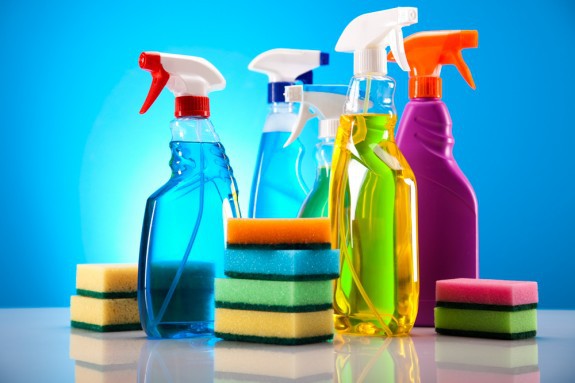 5435